AVTALE OM LEVERING AV HJORT/VILLREIN TIL HAUGEN GARDSMAT DRIFT AS org.nr. 925344664 mvaAvtalepart/mottakar av oppgjer (nytt blokkbokstavar) __________________________________________________________Adresse: _______________________________________________________________________________________________E-post: _____________________________________________ Tlf.nr. ___________________________________________Set kryss og fyll ut i dei aktuelle rutene:		EG/ME YNSKJER AVREKNING PÅ E-POST OG BETALING TIL KONTO NUMMER: _______________________________		EG/ME FAKTURERER HAUGEN GARDSMAT DRIFT AS FRÅ ORG.NR. ________________________________________			FIRMA ER MVA PLIKTIG		EG/ME ER KJEND MED BETINGELSANE OG TRANSPORT-ALTERNATIVA SOM ER LISTA PÅ NETTSIDA haugengardsmat.no/jegerinfo			EG/ME sender SMS eller ringjer før me sender slakt til Haugen Gardsmat Drift AS 

		EG/ME PLANLEGG MED Å LEVERE _____________ dyr denne sesongen (levering fram til 15.desember)	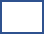 Dato og signatur	_________________________________________________________ SKJEMA sendast til faktura@haugengardsmat.no eller i vanleg post: Haugen Gardsmat Drift AS, Brekkevegen 51, 5743 FLÅM